.STEP TOUCHES LEFT & RIGHTSTOMP RIGHT & LEFT FOOT, JAZZ BOX TURNING ¼ RIGHTVINE LEFT & RIGHTREPEATJingle Bells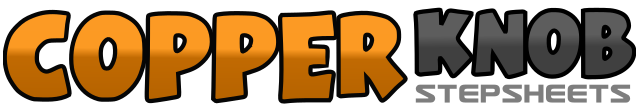 .......Count:24Wall:4Level:ultra Beginner.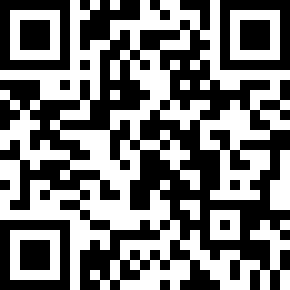 Choreographer:Iris M. Mooney (USA)Iris M. Mooney (USA)Iris M. Mooney (USA)Iris M. Mooney (USA)Iris M. Mooney (USA).Music:Jingle Bell Rock - George StraitJingle Bell Rock - George StraitJingle Bell Rock - George StraitJingle Bell Rock - George StraitJingle Bell Rock - George Strait........1-2Touch left foot to left, touch left foot next to right foot3-4Touch left foot to left step left foot next to right foot5-6Touch right foot to right, touch right foot next to left foot7-8Touch right foot to right, touch right foot next to left foot1-2Stomp right foot3-4Stomp left foot5-Cross right foot over left foot6Turn ¼ turn right, step left foot7Step right foot next to left foot8Touch left foot1-4Step right foot to right, step left foot behind right foot, touch left foot5-8Step left foot to left, step right foot behind left foot, touch right foot